CPG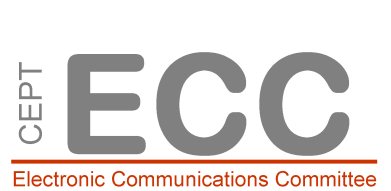 CPGCPGCPGCPG	Doc. CPG15(14)017 Annex I	Doc. CPG15(14)017 Annex ICPG15-4CPG15-4CPG15-4CPG15-4CPG15-4Zagreb, 25th – 28th March 2014Zagreb, 25th – 28th March 2014Zagreb, 25th – 28th March 2014Zagreb, 25th – 28th March 2014Zagreb, 25th – 28th March 2014Date issued:	 Date issued:	 30th March 201430th March 201430th March 201430th March 201430th March 2014Source: Source: SecretarySecretarySecretarySecretarySecretarySubject:Subject:List of participants to the CPG15-4List of participants to the CPG15-4List of participants to the CPG15-4List of participants to the CPG15-4List of participants to the CPG15-4Group membership required to read? (Y/N) Group membership required to read? (Y/N) Group membership required to read? (Y/N) Group membership required to read? (Y/N) Group membership required to read? (Y/N) Group membership required to read? (Y/N) Group membership required to read? (Y/N) NoSurnameSurnameNameOrganisationOrganisationCountryGunnarsGunnarsPostnieksElectronic Communication OfficeElectronic Communication OfficeLatviaStephenStephenTalbotOfcomOfcomUnited KingdomChristianChristianRissoneANFRANFRFranceKarstenKarstenBuckwitzBNetzABNetzAGermanyJenniferJenniferWarrenLockheed Martin UKLockheed Martin UKUnited KingdomAlexandreAlexandreValletCo-Chairman CPG PTB, Agence nationale des fréquences (ANFR)Co-Chairman CPG PTB, Agence nationale des fréquences (ANFR)FranceDietmarDietmarPoplawskiNATONATOBelgiumjean-francoisjean-francoisMIGEONThales Alenia SpaceThales Alenia SpaceFranceStellaStellaLyubchenkoECOECODenmarkMohamedMohamedEl AminBoeing UK LtdBoeing UK LtdUnited KingdomMichaelMichaelVandroogenbroekBIPTBIPTBelgiumPhilippePhilippeTRISTANTEUMETNETEUMETNETFranceJohnJohnMettropCivil Aviation AuthorityCivil Aviation AuthorityUnited KingdomAlexandreAlexandreKholodFederal Office of CommunicationsFederal Office of CommunicationsSwitzerlandAndersAndersJönssonSwedish Post and Telecom AgencySwedish Post and Telecom AgencySwedenWesleyWesleyMiltonOfcomOfcomUnited KingdomSteveSteveGreenOfcom UKOfcom UKUnited KingdomStefan R.Stefan R.GUTBERLETNATO HQNATO HQjean-pierrejean-pierrele pesteurAgence nationale des fréquencesAgence nationale des fréquencesFranceJulijanaJulijanaJancula BauerHAKOMHAKOMCroatiaAntonAntonBolstadNPTNPTNorwayHansHansBlondeel TimmermanIARU Region 1IARU Region 1NetherlandsVincentVincentMEENSCNESCNESFranceChristophChristophLegutkoIntelIntelGermanyAlexanderAlexanderKühnFederal Network AgencyFederal Network AgencyGermanyJean-ClaudeJean-ClaudeDOMIENAIRBUS DSAIRBUS DSFranceLisaLisaAmiraultCITELCITELCanadaMartinMartinWeberFederal Network AgencyFederal Network AgencyGermanyJochenJochenMezgerInstitut fuer Rundfunktechnik GmbHInstitut fuer Rundfunktechnik GmbHGermanyStephenStephenLimbOfcomOfcomUnited KingdomBenoitBenoitLouvetThales Alenia SpaceThales Alenia SpaceFranceVictorVictorGlushkoCo-Chairman CPG PTB, Geyser-Telecom Ltd.Co-Chairman CPG PTB, Geyser-Telecom Ltd.Russian FederationStefanStefanApetreiOrangeOrangeFranceEdwardEdwardSwindleMODMODUnited KingdomRolandRolandThurmesInstitut Luxembourgeois de RégulationInstitut Luxembourgeois de RégulationLuxembourgCelestinoCelestinoMenéndezMINISTERIO DE INDUSTRIA, ENERGIA Y TURISMOMINISTERIO DE INDUSTRIA, ENERGIA Y TURISMOSpainAlexandreAlexandreGuerinThales Alenia SpaceThales Alenia SpaceFranceDanielaDanielaGentaAirbus Defence and SpaceAirbus Defence and SpaceFranceAlexanderAlexanderRoytblatFederal Communications CommissionFederal Communications CommissionUnited StatesRoryRoryHinchyDepartment of Communications (DCENR)Department of Communications (DCENR)IrelandGlynGlynCarterGSMAGSMAUnited KingdomJanJanEngelbergFinnish Communications Regulatory AuthorityFinnish Communications Regulatory AuthorityFinlandYvonYvonLivranThales Communications & SecurityThales Communications & SecurityFranceJaapJaapSteengeRadiocommunication Agency NetherlandsRadiocommunication Agency NetherlandsNetherlandsIrenIrenBalintNational Media and Infocommunications AuthorityNational Media and Infocommunications AuthorityHungaryKarelKarelAntousekCzech telecommunication officeCzech telecommunication officeCzech RepublicEdoardoEdoardoMarelliESAESAGerlofGerlofOsingaRCARCANetherlandsPhilippePhilippeSecherSESSESLuxembourgDidierDidierChauveauANFRANFRFranceMichałMichałPołzunMinistry of Administration and DigitizationMinistry of Administration and DigitizationPolandDominicDominicHayesEuropean CommissionEuropean CommissionAnatoliiAnatoliiTychynskyiUkrainian State Centre of Radio FrequenciesUkrainian State Centre of Radio FrequenciesUkraineJésusJésusMartinOFCOM SwitzerlandOFCOM SwitzerlandSwitzerlandPeterPeterBerwingAirbusAirbusGermanyHenning BlumeHenning BlumeAndersenDanish Business AuthorityDanish Business AuthorityDenmarkNikolayNikolayIvanovCRCCRCBulgariapascalepascaleMartindefensedefenseFrancePerPerChristensenDanish Business AuthorityDanish Business AuthorityDenmarkHartmutHartmutDungerRobert Bosch GmbHRobert Bosch GmbHGermanyStavrosStavrosKalafatidisHellenic Ministry of Infrastructures, Transport and NetworksHellenic Ministry of Infrastructures, Transport and NetworksGreeceAndreiAndreiGavrisiNational Radio frequency CenterNational Radio frequency CenterMoldovaChrisChrisWoolfordOfcomOfcomUnited KingdomPeter MarlauPeter MarlauKnudsenDanish Business AuthorityDanish Business AuthorityDenmarkMilanMilanMIZERATelecommunications Regulatory Authority of the Slovak RepublicTelecommunications Regulatory Authority of the Slovak RepublicSlovak RepublicSteffenSteffenRingMotorola Solutions Danmark A/SMotorola Solutions Danmark A/SDenmarkCristinaCristinaReisICP-ANACOMICP-ANACOMPortugalIgorIgorZheltonogovGEYSER-TELECOM LTDGEYSER-TELECOM LTDRussian FederationSERGEYSERGEYSOROKINGEYSER-TELECOM LTDGEYSER-TELECOM LTDRussian FederationRodolpheRodolpheQUEMERAISFR MoDFR MoDFrancePerPerNordlöfSwe Mil HQ, Spectrum & EMCSwe Mil HQ, Spectrum & EMCSwedenAdrianAdrianHerberaHISPASATHISPASATSpainFlorianFlorianCziczatkaFederal Ministry for Transport, Innovation and TechnologieFederal Ministry for Transport, Innovation and TechnologieAustriaMindaugasMindaugasZilinskasRRTRRTLithuaniaROMUALDASROMUALDASLEONAVICIUSThe Communications Regulatory Authority of the Republic of LithuaniaThe Communications Regulatory Authority of the Republic of LithuaniaLithuaniaHansHansSundkvistSwedish Defence Materiel administrationSwedish Defence Materiel administrationSwedenMatsMatsÖhmanTeliaSonera ABTeliaSonera ABSwedenMariuszMariuszWojciechowskiFrequency Management Military OfficeFrequency Management Military OfficePolandAndrew J.Andrew J.GowansOfcom UKOfcom UKUnited KingdomFrankFrankCertynBelgian Army - DGMR C&IBelgian Army - DGMR C&IBelgiumPierrePierreFAVREAUFR MoDFR MoDFrancePhilippePhilippeAubineauITU - BRITU - BRSwitzerlandMarieMarieBroströmSwedish Post and Telecom AuthoritySwedish Post and Telecom AuthoritySwedenAnnaAnnaMarklundSES ASTRA ABSES ASTRA ABSwedenBarryBarryLewisSamsung Electronics UKSamsung Electronics UKUnited KingdomDanielDanielBayatMinistry of DefenceMinistry of DefenceUnited KingdomMichaelMichaelLemkeCITELCITELUnited StatesJeanJeanChenebaultPole StarPole StarFranceJurisJurisValenieksElectronic Communications Office of LatviaElectronic Communications Office of LatviaLatviaHaraldHaraldAndersenNARFA NorwayNARFA NorwayNorwayViestursViestursKalnietisElectronic Communications OfficeElectronic Communications OfficeLatviaGuntisGuntisAncansElectronic Communications OfficeElectronic Communications OfficeLatviaDavidDavidHemingwayBBCBBCUnited KingdomMartinsMartinsGabrissElectronic Communications OfficeElectronic Communications OfficeLatviaMartinMartinFentonOfcomOfcomUnited KingdomJuergenJuergenNITSCHKEBundesnetzagenturBundesnetzagenturGermanyAinārsAinārsZandersonsElectronic Communication OfficeElectronic Communication OfficeLatviaHans JürgenHans JürgenTscheulinAudens Telecommunication GmbHAudens Telecommunication GmbHGermanyMatissMatissSkabsElectronic communication officeElectronic communication officeLatviaJurisJurisRencisElectronic Communications OfficeElectronic Communications OfficeLatviaVladislavsVladislavsHiminsElectronic Communications OfficeElectronic Communications OfficeLatviaUweUweSchwarkAirbus Operations GmbHAirbus Operations GmbHGermanyHalinaHalinaUrygaOrangeOrangeFranceAlfredAlfredMutinelliDeutsche Telekom AGDeutsche Telekom AGGermanyJean-JacquesJean-JacquesBlochEutelsatEutelsatFranceDetlefDetlefKubatBundeswehrBundeswehrGermanyArvoArvoRammusEstonian Technical Surveillance AuthorityEstonian Technical Surveillance AuthorityEstoniaGuyGuyChristiansenInmarsat, S.A.Inmarsat, S.A.GermanyJimJimConnollyComRegComRegIrelandMarioMarioNeriInmarsat Ltd.Inmarsat Ltd.United KingdomSergeySergeyPastukhRadio research&Development InstituteRadio research&Development InstituteRussian FederationElenaElenaPuigrefagutEuropean Broadcasting UnionEuropean Broadcasting UnionSwitzerlandVeliVeliYanikgonulTURKSAT ASTURKSAT ASTurkeyClaudeClaudeRischetteInstitut Luxembourgeois de RégulationInstitut Luxembourgeois de RégulationLuxembourgChristopherChristopherSnowdonAccess PartnershipAccess PartnershipEricEricFournierANFRANFRFranceRinaldsRinaldsRitmanisElectronic Communications Office of LatviaElectronic Communications Office of LatviaLatviaLuigiLuigiArditoQualcommQualcommItalyMarisMarisAleksandrovsElectronic Communications Office of LatviaElectronic Communications Office of LatviaLatviaMocerinoMocerinoGiuseppeTelecom ItaliaTelecom ItaliaItalyPasiPasiToivonenFICORAFICORAFinlandPaulPaulBlakerDepartment for Culture, Media and SportDepartment for Culture, Media and SportUnited KingdomKjersti ThomassenKjersti ThomassenHamborgstrømTelenor Satellite Broadcasting ASTelenor Satellite Broadcasting ASNorwayBharatBharatDudhiaOfcomOfcomUnited KingdomDan IoanDan IoanConstantinescuANCOM National Authority for Management and Regulation in Communications of RomaniaANCOM National Authority for Management and Regulation in Communications of RomaniaRomaniaElenaElenaDaganzoEuropean Space Agency ESA-ESTECEuropean Space Agency ESA-ESTECNetherlandsBjörnBjörnThegebyEuropean CommissionEuropean CommissionBelgiumHanspeterHanspeterKuhlenAirbus DSAirbus DSGermanyTonyTonyAzzarelliOfcom UKOfcom UKUnited KingdomWalterWalterGuggiFederal Ministry of Defence AustriaFederal Ministry of Defence AustriaAustriaTalayehTalayehHezarehCRAFCRAFGermany